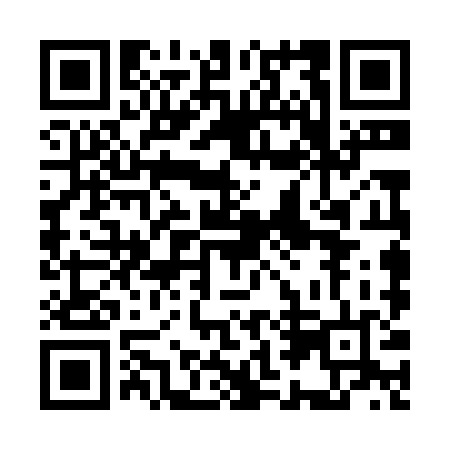 Prayer times for Atimonan, PhilippinesWed 1 May 2024 - Fri 31 May 2024High Latitude Method: NonePrayer Calculation Method: Muslim World LeagueAsar Calculation Method: ShafiPrayer times provided by https://www.salahtimes.comDateDayFajrSunriseDhuhrAsrMaghribIsha1Wed4:165:3011:492:586:097:192Thu4:155:3011:492:596:097:193Fri4:155:3011:492:596:097:204Sat4:145:2911:493:006:097:205Sun4:145:2911:493:016:097:206Mon4:135:2811:493:016:107:217Tue4:135:2811:493:026:107:218Wed4:125:2811:493:026:107:219Thu4:125:2711:493:036:107:2210Fri4:115:2711:493:036:117:2211Sat4:115:2711:493:046:117:2312Sun4:105:2611:493:046:117:2313Mon4:105:2611:493:056:127:2314Tue4:095:2611:493:056:127:2415Wed4:095:2511:493:066:127:2416Thu4:085:2511:493:066:127:2517Fri4:085:2511:493:076:137:2518Sat4:085:2511:493:076:137:2519Sun4:075:2511:493:086:137:2620Mon4:075:2411:493:086:147:2621Tue4:075:2411:493:096:147:2722Wed4:075:2411:493:096:147:2723Thu4:065:2411:493:106:147:2824Fri4:065:2411:493:106:157:2825Sat4:065:2411:493:116:157:2826Sun4:065:2411:493:116:157:2927Mon4:055:2311:503:126:167:2928Tue4:055:2311:503:126:167:3029Wed4:055:2311:503:126:167:3030Thu4:055:2311:503:136:177:3031Fri4:055:2311:503:136:177:31